Употребление различных психоактивных веществ в наше время  характеризуется новыми, серьезными и крайне опасными тенденциями. Самое главное это снижение возраста, когда начинают употребление наркотиков. Если раньше средний возраст начала употребления наркотических препаратов составляет 17-18 лет, то теперь же этот возраст снизился до 13-14 лет; перестали быть казуистическими случаи начала употребления сильных наркотиков в 12-10-летнем и еще более молодом возрасте.Другой тенденцией является стирание половых различий у подростков, употребляющих наркотики. Ранее всегда абсолютно лидировали мальчики-подростки, девочки составляли от 10 до 15 % наркоманов. В настоящее время соотношение мальчиков и девочек составляет 3: 1 за счет резкого увеличения числа подростков женского пола, употребляющих наркотические вещества.Еще одной тенденцией является стремительный рост наркоманов, употребляющих так называемые «легкие» наркотики такие как конопля и так называемые курительные смеси «Спайс». Курительные смеси с пометкой «spice» стали приводить на больничную койку все больше пациентов. Доказанный медицинскими исследованиями и статистикой факт состоит в том, что спайс вызывает зависимость, а его длительное употребление чревато физиологическими и психическими расстройствами.Такие курительные смеси содержат синтетические каннабиоиды, компоненты спайсов негативно влияют на работу внутренних органов и головного мозга. Сценарий развития событий всегда один, и финал может оказаться фатальным. У тех, кто употребляет наркотические вещества, зависимость быстро приводит к психической деградации и физическому истощению. У больных возникают суицидальные мысли.Мы предлагаем вам анкету для раннего выявления химической зависимости у подростка, так как чем раньше вы выявите проблему и обратитесь за помощью, тем эффективнее будет лечение:Интерпретация результатов:Если отмечается существование более чем 10 признаков и их суммарная оценка превышает 2000 баллов, можно с большой вероятностью предполагать химическую зависимость. Для окончательного разрешения сомнений рекомендуются следующие действия: Попытаться вызвать подростка на откровенный разговор (лучше это сделать тому человеку, с которым у подростка имеются доверительные отношения). Лабораторно пройти тестирование на наркотики. Срочно обратиться к специалистам. Переключиться на режим оказания помощи подростку со сформированной зависимостью.Республиканский Наркологический Центр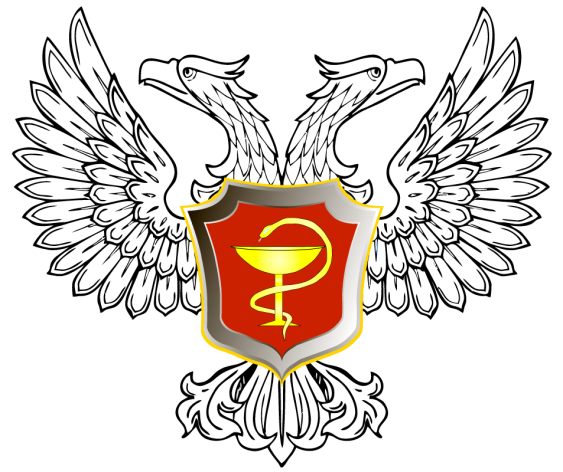 Анкета для раннего выявления родителями химической зависимости у подросткаГ. ДонецкСогласно закона о психиатрической помощи, лечение алкоголизма и наркомании проводится только с согласия самого больного, а если ребенку не исполнилось 18 лет,- то с согласия родителей или официального опекуна. Все консультации полностью анонимны - вы можете не называть ни имени, ни фамилии. Просто скажите, как к вам обращаться и нам будет этого достаточно.Многие боятся обратиться к наркологу думая, что его приведет к постановке на учет, а также  обязательному сообщению в школу, вуз или на работу. Но это не так: о том, что вы консультируетесь с врачом – наркологом будут знать только вы и врач, и все, что вы скажите на приеме - является врачебной тайной и строго охраняется законом.Поэтому, если вдруг у вас возникнут вопросы к наркологу или в семье либо среди знакомых есть люди, которым требуется наша помощь, - вы можете всегда получить квалифицированную, анонимную консультацию, и при необходимости - лечение. Не стоит пытаться найти ответы в интернете, ведь у наших специалистов к каждому пациенту индивидуальный подход и многолетний опыт решения подобных проблем.Не стоит пытаться  лечить больного алкоголизмом или  наркоманией в домашних условиях. Нельзя заставлять больного силой терпеть ломку, так как это может больше навредить, чем помочь. В таких случаях, по-настоящему помочь зависимому от наркотиков могут только врачи - наркологи.Адреса наркологических кабинетов Республиканского Наркологического Центра:ВопросБаллыI. Обнаруживали ли Вы у ребенка:I. Обнаруживали ли Вы у ребенка:1. Снижение успеваемости в школе в течение последнего года502. Неспособность рассказать Вам о том, как протекает общественная жизнь в школе503. Потерю интереса к спортивным и другим внеклассным мероприятиям504. Частую, непредсказуемую смену настроения505. Частые синяки, порезы, причины появления которых он не может объяснить506. Частые простудные заболевания507. Потерю аппетита, похудание508. Частое выпрашивание у Вас или родственников денег509. Понижение настроения, негативизм, критическое отношение к обычным вещам и событиям5010. Самоизоляцию, уход от участия в семейной жизни5011. Скрытность, уединенность, задумчивость, длительное прослушивание магнитофонных записей5012. Позицию самозащиты в разговоре об особенностях поведения5013. Гневливость, агрессивность, вспыльчивость5014. Нарастающее безразличие к окружающему, потерю энтузиазма10015. Резкое снижение успеваемости10016. Татуировки, следы ожогов сигаретой, порезы на предплечьях10017. Бессонницу, повышенную утомляемость, сменяющуюся необъяснимой энергией10018. Нарушение памяти, неспособность мыслить логически10019. Отказ от утреннего туалета, незаинтересованность в смене одежды и т. п.10020. Нарастающую лживость10021. Чрезмерно расширенные или суженные зрачки20022. Значительные суммы денег без известного источника дохода30023. Частый запах спиртного или появление запаха гашиша от одежды30024. Потерю памяти на события, происходившие в период опьянения30025. Наличие: шприца, игл, флаконов, закопченной посуды, марганца, уксусной кислоты, ацетона, растворителей.30026. Наличие неизвестных таблеток, порошков, соломы, травы и т. п., особенно если их скрывают30027. Состояние опьянения без запаха спиртного30028. Покраснение глазных яблок, коричневый налет на языке, следы от уколов300II. Слышали ли Вы от ребенка:II. Слышали ли Вы от ребенка:1. Высказывания о бессмысленности жизни502. Разговоры о наркотиках1003. Отстаивание своего права на употребление наркотиков200III. Сталкивались ли Вы со следующим:III. Сталкивались ли Вы со следующим:1. Пропажей лекарств из домашней аптечки1002. Пропажей из дома денег, ценностей, книг, одежды и т.д.100IV. Случалось ли с Вашим ребенком:IV. Случалось ли с Вашим ребенком:1. Задержание в связи с употреблением опьяняющих средств на дискотеках, вечерах и т. д.1002. Задержание в связи с вождением автотранспорта в состоянии опьянения1003. Совершение кражи1004. Арест в связи с хранением, перевозкой, приобретением или сбытом наркотиков3005. Другие противоправные действия, происходящие в состоянии опьянения (в том числе алкогольного)100Калининский район:Калининский район:Ул. Лазаренко 61295 – 26 – 87; 312 – 74 – 85.Ворошиловский район:Ворошиловский район:Ул. Университетская 60/1 (ЖД больница)071-331-95-56; Киевский район:Киевский район:Ул. Павла Поповича – 33258 -  24 – 84;Куйбышевский район:Куйбышевский район:Пр.Панфилова 87203 – 85 – 01 Кировский район:Кировский район:Ул. Петровского 9 (ЦГКБ№ 24)071 – 319 – 86 – 26 Буденовский район:Буденовский район:Ул. Лазаренко 61295 – 26 – 87; 312 – 74 – 85.Ленинский район:Ленинский район:Ул.Днепродзержинская14071 – 336 – 03 – 68 Петровский район:Петровский район:Ул. Знаменская 2а203 – 33 – 04Пролетарский район:Пролетарский район:Ул. Ельницкая 1а  ЦГКБ№9338 – 15 – 68